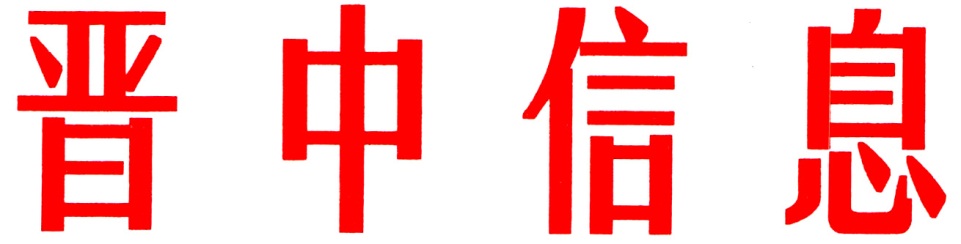 （68）中共晋中市委办公室                    2024年4月10日昔阳县打造“五大阵地”助力乡村全面振兴习近平总书记指出，“推进中国式现代化，必须坚持不懈夯实农业基础，推进乡村全面振兴。”昔阳县深入贯彻落实总书记重要指示精神，把推进乡村全面振兴作为新时代新征程“三农”工作的总抓手，按照“产业兴旺、生态宜居、乡风文明、治理有效、生活富裕”的总要求,立足基层现实状况，统筹推进乡村发展、乡村建设、乡村治理等重点任务，着力打造“便民、组织、产业、法治、文化”五大阵地，奋力蹚出乡村全面振兴新路径。一、聚焦群众“烦心事”，打造便民主阵地。以破解服务盲点、办好村民关切事为着力点，从满足群众个性化需求出发，通过“三化”服务，打造“一站式、人气旺”的党群服务新阵地。一是提供“集成式”服务。按照村级组织职责清单和任务清单，创新提供包含组织建设、民生保障、公共卫生等24方面103项综合服务，让群众办事“少跑腿、零跑腿”，享受一站式集成服务。二是提供“全天候”服务。严格落实村干部坐班值班制，村“两委”、村医及管理人员全天候值班在岗，按照定人、定点、定时、定责“四定”标准为群众提供民事代办、村务咨询、处理矛盾等服务，累计接待群众咨询3.2万余人次，调解矛盾纠纷600余起。三是提供“志愿者”服务。以新时代文明实践站为依托，依托学雷锋志愿服务队，对生活困难人员、村内孤寡老人、老党员提供定期上门服务，先后为500余名困难群众解决生活实际问题600余件。二、聚焦党员“争先锋”，打造组织主阵地。以提高素质能力为目标，坚持“五措”并举，完善“党员经常受教育、群众长期得实惠”长效机制，打造党员培育阵地。一是三级书记讲学。县乡村三级书记登台讲授理论政策，交流学习经验，将党的“好声音”传到最基层，让群众“零距离”掌握党的最新理论政策。二是推行导师帮带。坚持供需匹配，选取优秀干部、致富带头人等“十员”导师帮带“六类”对象，结成对子154个，县委特聘全国优秀党务工作者郭凤莲和“赵树理文学奖”获得者孔令贤为基层党建导师，推动党建引领基层治理创新。三是举行“擂台比武”。组织各级干部上台比武，通过比“实功”、谈“经验”、亮“成绩”，比出压力、赛出动力，推动各级干部履职尽责。四是用好培训载体。坚持线上线下双轮推进，用好智慧党建系统、“三学”教育体系平台，累计开展农村实用技能、政策法规等专业培训2.5万余人次。五是实施积分管理。坚持“设岗定责、精准分类、科学量化、奖惩结合”思路，统筹党费收缴、流动党员管理、“三会一课”等制度执行，发挥党员先锋模范作用，对全县农村（社区）12160名党员进行积分管理。三、聚焦集体“促增收”，打造产业主阵地。坚持系统闭环思维，用足用活优势资源，打造创新能力强、产业链条全、绿色底色足、安全可控制的集体经济全产业链。一是坚持规划先行。出台了包含23项内容的《昔阳县2023-2025年农业产业发展扶持政策》，特别是明确了4项与发展壮大集体经济有关的扶持政策，涉及扶持资金6500万元，截至2023年底，全县231个行政村集体经济总收入达到10724.13万元，经营性收入9804.81万元，占比91.43%。二是坚持项目引领。印发《昔阳县扶持发展新型农村集体经济实施方案》《昔阳县扶持发展新型农村集体经济项目补助资金使用计划的通知》，确定新型农村集体经济项目11个，匹配财政资金1400万元。三是坚持拓展成果。按照“四查清建四簿”的思路，持续巩固拓展“清化收”成果，231个行政村全部完成了“清化收”，累计清理合同1.3万余份，化解债务1.5亿元，清收资金970余万元，新增资产1257万元。四、聚焦网格“全覆盖”，打造法治主阵地。坚持法治为本，树牢依法治理理念，构建多网融合的农村治理新模式，以农村长治久安助力平安昔阳建设。一是健全网格体系。构建“乡镇党工委—村党组织—村网格党支部（党小组）—党员联系（中心）户”四级网格党组织体系，将林田路井、河流沟壑等风险隐患点全部纳入网格管理事项，实现乡村治理所有要素入网、所有事务进网。二是充实网格力量。以20户左右为标准，增设微网格443个，划细划实城乡微网格3449个，吸纳在职党员、退休干部、“两代表一委员”等各方力量2000余人，打造基层治理“共同体”。依托平安山西综治信息系统，推进县综治中心、乡镇、部门三方平台深度融合，探索实施“一网通办”，全面加强法治宣传教育。三是强化网格监督。充分发挥网格员线索上报、督促落实等廉情监督作用，对村党组织班子、村干部、“三务”公开进行全覆盖监督，推进小微权力规范运行，累计排查各类事件42262件，办结42214件，办结率99.89%，社会治理和服务重心向基层下沉速度更快、效果更好。五、聚焦文明“新风尚”，打造文化主阵地。以新时代文明实践中心为抓手，以文化浸润民心，以活动传承血脉，不断深化乡风文明建设，持续筑牢基层治理文化根基。一是主题活动聚民心。结合全县开展的“悦”读昔阳、“畅”响山歌、“唤”醒记忆三大主题活动，各乡镇、社区广泛开展了歌舞比赛、农民运动会等形式多样的文体活动，不断丰富群众精神文化生活。二是志愿服务惠民生。依托各村（社区）新时代文明实践站，推广“幸福+码”小程序，创新“点单、派单、接单、评单、晒单”智能化管理模式，打造理论我来讲、美德我传承、有事来找我等10大志愿服务品牌，全县共注册志愿者3万余人，组建志愿者队伍464支，累计开展志愿服务活动2000余次。三是先进表彰激活力。全面开展“星级文明户”评选，倡导孝老爱亲、诚信守法、环保卫生等文明观念，设立奖励基金，表彰奖励先进农户，累计评出星级文明户37735户，占到全县农户比重的62.8%，农户参评率100%。四是引育乡贤促发展。各乡镇普遍成立乡贤会，建立420名昔阳籍在外人才的乡贤库，集群化打造了以大寨孔家沟三贤文化示范基地为代表的10座乡贤馆，利用春节、中秋等节日组织乡贤联谊会，引导乡贤为家乡发展献计出力。（市委办信息科根据昔阳县委报送信息整理）如有批示或需详情，请与市委办公室信息科联系。     电话：2636111主送：各县（区、市）委、政府，市直有关单位。